MOTS CROISÉS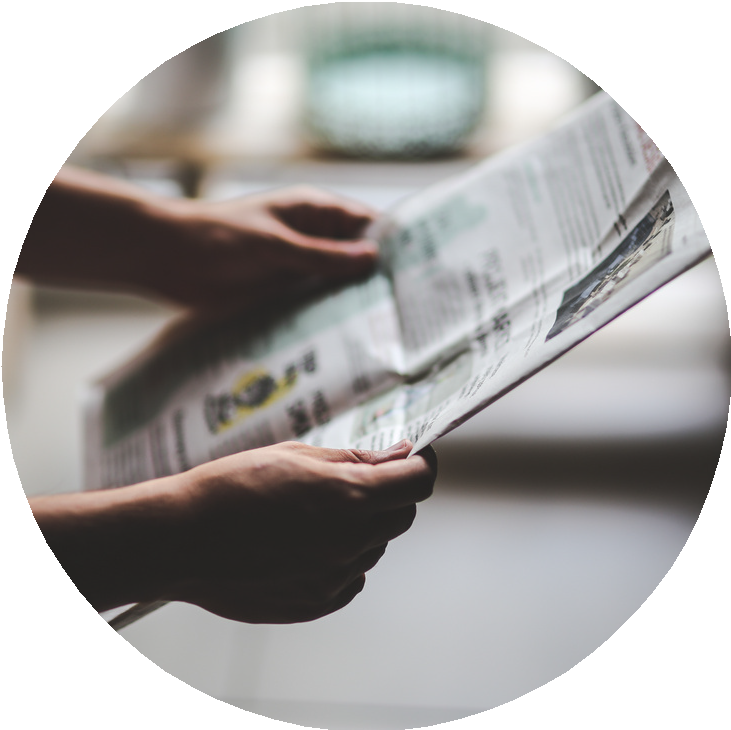 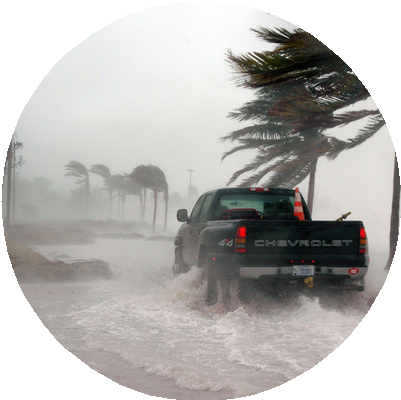 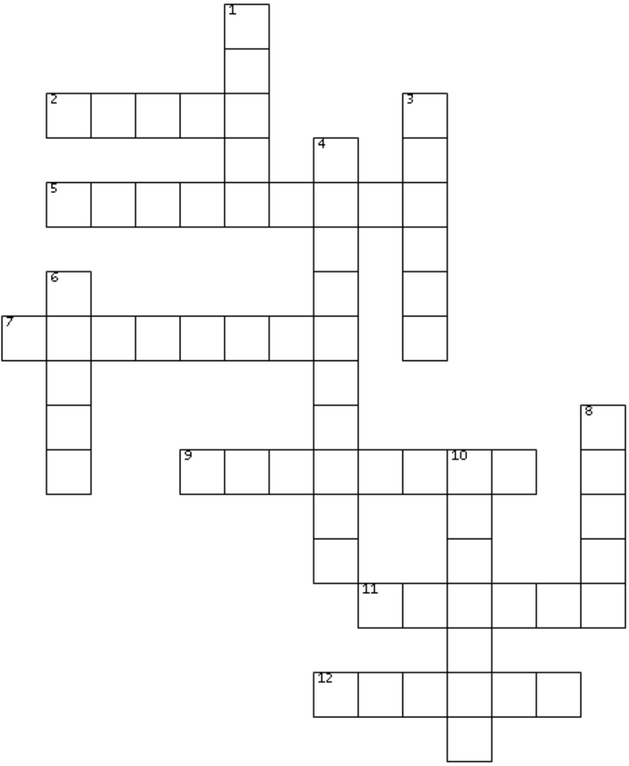 HORIZONTAL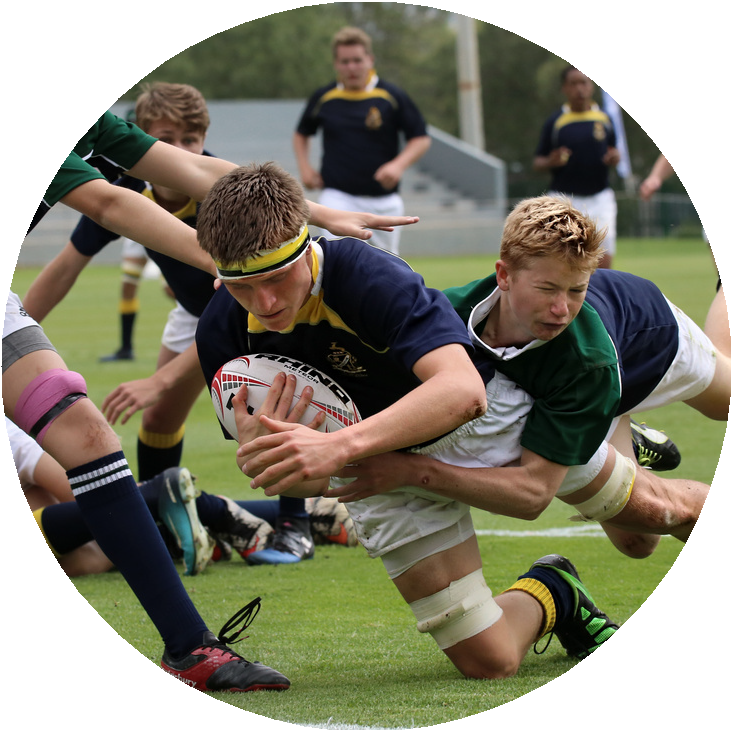 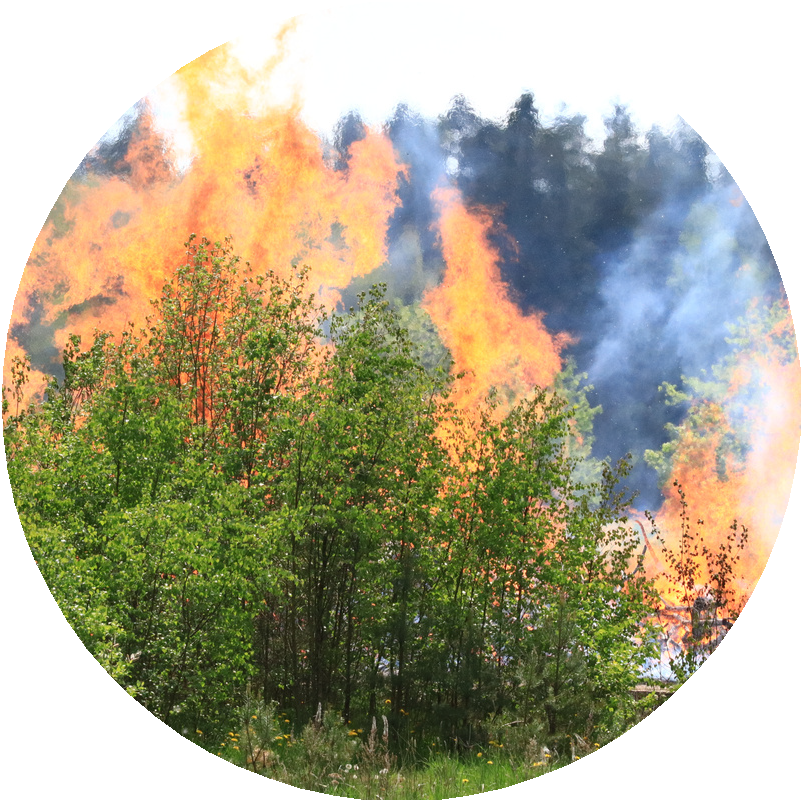 2. Fleuve qui accueillera la cérémonie d'ouverture des JO de Paris5. Nom de la gagnante du Tour de France féminin 20237. Banlieue de Paris où se sont déroulées de violentes émeutes suite à la mort de Nahel M.9	de lit: petits insectes qui ont envahi Paris11. Nom de la tempête qui a causé de nombreux dégâts en Europe début novembre12. Star internationale décédée en 2023: son prénom est Tina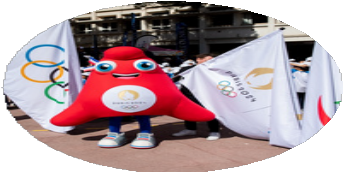 VERTICAL1. Pays d'origine des deux supporters de foot tués en octobre à Bruxelles3. Nom de la milice russe dont le chef, Prigojine, est décédé dans un accident d'avion4. Nom du vainqueur du Tour de France masculin 20236. Etat américain touché par un incendie ravageur en août8. Nom du submersible touristique implosé au mois de juin10. Pays qui a remporté la première Coupe du Monde de foot fémininMOTS MÊLÉS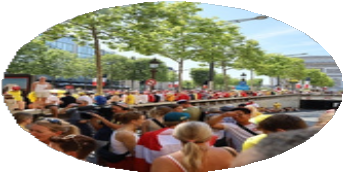 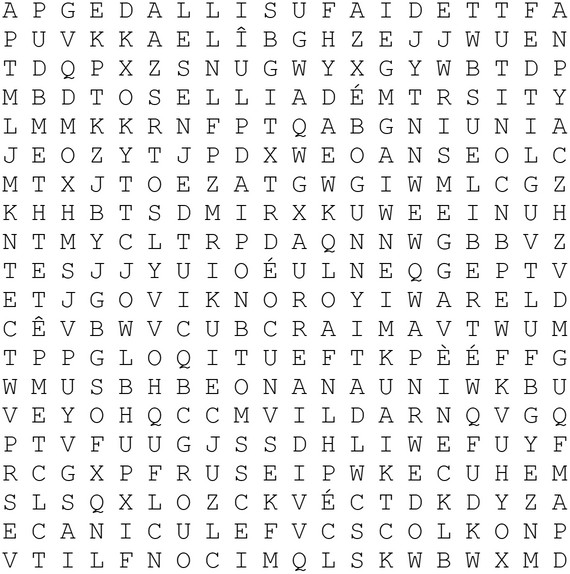 COURONNEMENT INCENDIE LIBERTÉ FUSILLADE PARALYMPIQUE MÉDAILLE PLANÈTE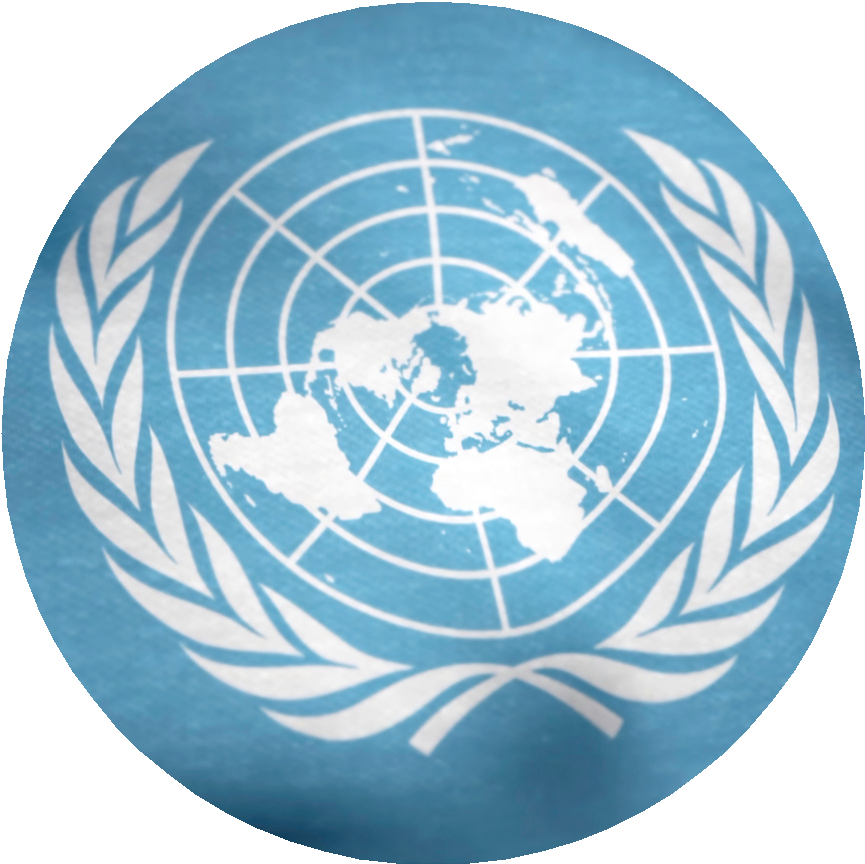 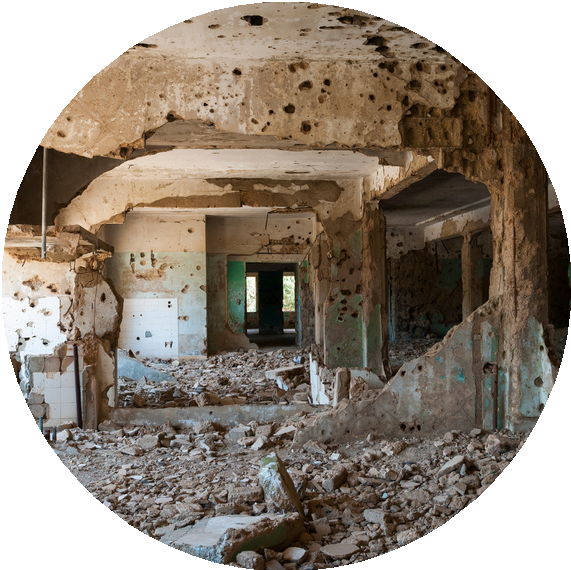 AIDETEMPÊTE JOÎLE CONFLIT SÉISMETEMPÉRATURE CANICULE BOUQUINISTE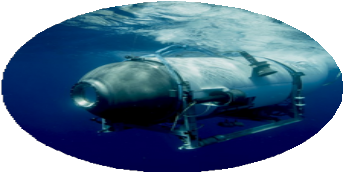 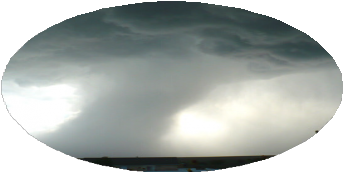 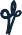 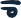 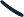 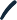 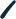 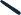 Chaque lettre n'est utilisée qu'une seule fois.Sens des mots: horizontal, diagonal, vertical, de gauche à droite et de droite à gauche.